Katedra Językoznawstwa Stosowanego, Katedra Językoznawstwa Teoretycznego, Katedra Filologii Celtyckiej oraz Katedra Językoznawstwa Porównawczego Angielsko-Polskiego Instytutu Językoznawstwa KUL zapraszają do wzięcia udziału w dziesiątej Międzynarodowej Konferencji Językoznawczej Linguistics Beyond and Within 2023 – Innovation in Linguistics: Pushing the boundaries of research and practice, która odbędzie się 12-13 października 2023 r. w Collegium Jana Pawła II.Konferencja skierowana jest do językoznawców zajmujących się nowatorskimi podejściami do szeroko pojętego językoznawstwa. Celem konferencji jest stworzenie forum wymiany myśli i aktualnych badań między naukowcami z Polski i z zagranicy.Wykłady plenarne wygłoszą: Paul Meara (Swansea University) i Florian Schäfer (Humboldt University of Berlin).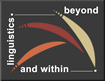 Szczegółowe informacje są dostępne na stronie https://lingbaw.webclass.co/